Tid:	 kl. Plats:	Ledamöter i  kallas till detta sammanträde.
Övriga får kallelsen för kännedomÄr du förhindrad att närvara på sammanträdet ska du kalla in din ersättare i enlighet med gällande matrikel.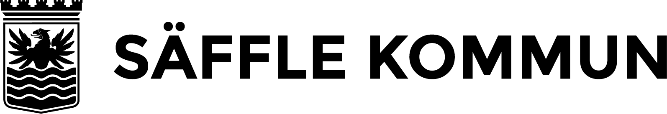 KallelseKallelseSida1(3)DatumÄrendeInbjudna/kalladeAnteckningarOrdförande
Sekreterare